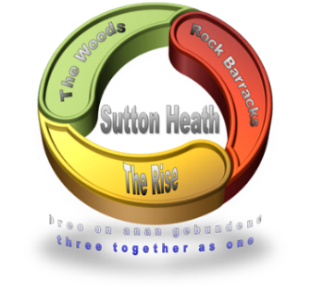 SUTTON HEATH PARISH COUNCILParish Council Meeting - Monday 9 January 2023at 7pm in the Community Room,                                         Barnsdale Centre, Sutton Heath          All Parish Councillors are summoned to attend a meeting of the Parish Council, as detailed above.M. MerriamParish ClerkA G E N D ATo receive apologies for absenceTo receive Declarations of Interest in respect of Agenda itemsTo approve the draft minutes of meeting held on 14 November 2022To receive brief reports from:Suffolk County CouncilEast Suffolk CouncilTo discuss finance:Income and expenditure report and bank reconciliationConfirmation of submission of Precept for 2023/24 Blossom Appeal final updateTo discuss Ease the Squeeze : Poppies vouchersTo receive update from Events CommitteeAvailable funds for Events CommitteeAvailable funds for Gardening ClubTo discuss new Charity of the Year for 2023To discuss the Sutton Heath ChoirTo discuss Crompton Hall licencing (SA)To discuss 1st Aid course: Saturday 14th January 2023To discuss any update on Rock GardensTo receive any updates re PREIMTo consider any planning applications receivedTo discuss update on Parish Clerk vacancyTo receive public questionsTo consider correspondence received by Parish ClerkTo discuss AOB (for info only – any decisions to go on Agenda for next meeting)To agree the date of next meeting – Monday 13th March 2023